Publicado en Alcalá de Guadaira (Sevilla) el 13/04/2016 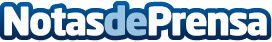 Plan de inversión en delegaciones 2016 de Fraikin Alquiler de Vehículos S.A.La primera fase del plan de inversiones de Fraikin 2016 tuvo lugar en Sevilla el pasado 5 de Abril de 2016, coincidiendo con la inauguración de la nueva delegación comercial en la ciudad andaluzaDatos de contacto:Juan Pedro CalderónDirector de Marketing649937352Nota de prensa publicada en: https://www.notasdeprensa.es/plan-de-inversion-en-delegaciones-2016-de_1 Categorias: Nacional Andalucia Logística Consumo Consultoría http://www.notasdeprensa.es